ESTHER 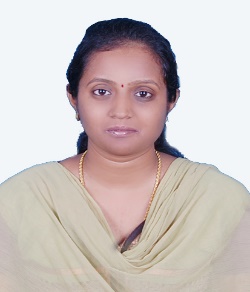 Esther.372610@2freemail.com Career Objective:I am seeking a competitive and challenging environment where I am able to explore my full capability as well as establish an enjoyable career for myself and effectively to achieve the organization’s goals.Summary of Qualification:Having 1 year of software testing experience in Banking and Insurance domainProficient in Manual testingInvolved in different types of testing (Installation testing, Functional testing, GUI testing, Regression testing and Application testing)Beginner level in Selenium toolInvolved in preparation of Test scenarios ,Test cases and executing the sameGood exposure on Bug Life Cycle
Career History:
Software Test Associate, From July 2016 to July 2017Indium soft Private Limited, Chennai. - Global Independent Software Testing Service Provider  with multi-domain focus, fostered by IP-led innovation. It has strong software testing competency in Banking, Technology, Healthcare, Life sciences, Retail, Education and Gaming industries. It is aggressively pursuing the social, mobile and cloud agenda to position testing solutions strongly for the emerging paradigms.Project Details:Project name	: GAChr Access Client	                        : GAChr, DubaiTesting Approach	: Manual TestingDescription: 		: GAChris an application with information about regions, companies,                             Departments, offices and employees related to Gulf Agency Company.   System maintain details related to organization family- Enable us to create the role - Enable us to map the role to position- Create a user based on created role and position- Update the permission for user and verify the requestResponsibilities:Designed use case documents.Designed functional requirement specification documents.Designed Test Cases, Test Data and Test ScenariosExecuted Test Cases to verify the functionality of the application.Performed Re-testingProvided Knowledge Transfer to new Testers in the projectProject name	: IE(International Enterprises)Client			: NCS (National Computers Systems, Singapore)Testing Approach	: Manual TestingDescription	: IE is Loan based project which helps the organization to apply their own    official Loans. Here the Organization acts as initiator or broker.Responsibilities:Understood the functional requirements through the Functional SpecificationdocumentDesigned Test Cases, Test Data and Test ScenariosProvided Knowledge Transfer to new Testers in the projectProject name	: Digital Sale Force (DSF) QuotationClient			: NCS (National Computers Systems), SingaporeTesting Approach	: Manual TestingDescription		: In NCS, DSF is quotation product setup for Life and Health Policies. Based on           		  our investment, application generates the quotation which involves financial   goals, dashboard for the customer benefits  DSF User module is applicable for Field Distribution, Business Center and Retail  Assurance, Brokers and Bank assurance.- Enable us to maintain the Account History for the Policies generated		- Enable us to generate reports based on the Policy terms- Ensure whether the provided information can be governed according to        corporate and Industry PoliciesResponsibilities:Generate quotation based on the policiesDesigned Test Cases, Test Data and Test Scenarios.Executed Test Cases to verify the functionality of the application.Performed Re-testingExecuted Smoke and Installation testingAcademic Qualifications:B.Tech(IT)	- Paavai Engineering College, Namakkal, Tamilnadu, India (2015) with 69%HSC 	- Alagappa Matriculation HSS, Karaikudi, Tamilnadu, India (2011) with 73%SSLC  	- Sahaya Madha Matriculation HSS, Karaikudi, Tamilnadu, India (2009) with 69%Technical Skills:Programming Languages	: C, HTMLTest Automation Tools	: Selenium basicsBug Reporting tool		: JIRA , MantisDatabase			: SQLOperating Systems		: Windows XP/7/2008/8 ServerOther Tools			: MS - OfficeCertification:Certified in Manual Testing and Automation Testing(Selenium)Personal Traits:Persuasive & Team leader.Warm, friendly and engaging personality .Outstanding loyalty and commitment towards the organization . Ability to work hard and smart.Responsible and adaptable at any situations.Good Team playerPersonal Information:Date of Birth		: 	07 June, 1993Gender		: 	FemaleMarital Status		: 	Married